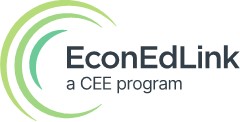       Cost – Benefit Decision GridShould Sam give his Lucky Moneyto the Stranger?              Costs             A cost is what you give up when you decide to do something